University Course Review CommitteeAgendaMinutes # 254March 26, 2012						Tobin Rm, Knight Hall 10:00 AMPresent: Bruce Cameron, Steve Barrett, Kent Drummond, Martin Saffer, Rex Gantenbein, Allen Trent, Jacquelyn Bridgeman, Audrey Shalinsky, Steve Massei, Jeffrey Selden	 	Part I – Consent AgendaCollege of Arts and SciencesA&S1100	ACADEMIC AND CAREER ORIENTATION, 1 hr.	Current Course Description and Prerequisites: Provides students with 	opportunity to explore areas of study available within the colleges of the 	university and to evaluate their own abilities, interests, and skills relative to career 	choice. Emphasis is placed upon study skills, self-awareness, exploration of the 	work world and preparation for entry into a given career. Offered for S/U only. 	(Normally offered both semesters)	Prerequisites: none.	Requested Change of Grading System: Letter Grade.Action Taken: Approved.ART3140	PRINT PRODUCTION, 3 hrs.	Current Course Description and Prerequisites: Explore the methods, vocabulary, 	and processes of commercial printing, including: the production & design process, 	color(ink) selection, duotones, paper selection, photography, die cutting, mailers 	& mailing regulations, finishing, pre-flighting and pre-press preparation, and 	communication with the printer. Projects will be focused around solving real-	world printing problems. 	Prerequisites: ART 2122, ART 3112, ART 3120 or concurrent enrollment.	Requested Change of Prerequisites: ART 2000,  2122, ART 3112, ART 3120 or 	concurrent enrollment.Action Taken: Approved.ART3180	GRAPHIC DESIGN III, 3 hrs.	Current Course Description and Prerequisites: Studies specialized and advanced 	graphic design preparation, idea generation, conceptualization, and critical 	thinking, from paste-up through production. All work is executed both on and off 	the computer. Design problems include print and packaging design. History of 	graphic design and advanced production methods are discussed. 	Prerequisites: ART 3120, ART 3140.	Requested Change of Prerequisites: ART 2000, 3120, ART 3140.Action Taken: Approved.ART3250	WATERCOLOR PAINT I, 3 hrs.	Current Course Description and Prerequisites: Investigates watercolor 	techniques in the development of creative work. Discussion, application and 	criticism of contemporary ideas about structure, form and color constitute the 	main activity. 	Prerequisite: ART 1130 and 2210.	Requested Change of Prerequisites: ART 1130, 2000 and ART 2210.Action Taken: Approved.ART4140	PROFESSIONAL DEVELOPMENT IN GRAPHIC DESIGN, 3 hrs.	Current Course Description and Prerequisites: Explore the methods, vocabulary, 	and processes of professional development in graphic design including: portfolio 	production, creation of personal business forms, job searching, interviewing, 	networking, and personal portfolio website development. Projects will be focused 	around solving one's own real-world graphic design professional problems. 	Prerequisites: ART 4120.	Requested Change of Prerequisites: ART 2000 and 4120.Action Taken: Approved.ART4660	INDEPENDENT STUDY AND RESEARCH, 1-5 hrs.	Current Course Description and Prerequisites: Research options in all creative 	areas. Students work independently and provide demonstrated ability and 	background knowledge to carry out self-directed research or creative activity in 	the research area. Arrangements regarding curricular obligations and meeting 	times are made with the instructor in advance of enrollment. 	Prerequisites: 12 hours of art in research area and prior consent of instructor.	Requested Change of Prerequisites: ART 2000 and 12 hours of art in research 	area and prior consent of instructor.Action Taken: Approved.GEOG3050	ECONOMIC GEOGRAPHY, 3 hrs.	Current Course Description and Prerequisites: Conceptually examines 	explanations underlying location of agricultural and industrial activities, as well 	as spatial dynamics governing these systems. (H)	Prerequisites: none.	Requested Change of Cross List and Course Description: INST 3050,	Economic geography is the study of the location, distribution and spatial 	organization of economic activities across the globe; specifically how the 		economic realm is intertwined with other spheres of international social life. It 	explores the inherent logics and mechanisms of the capitalist system, and the 	social and spatial inequalities that result.  	Prerequisites: none.Action Taken: Approved with an amendment to the prerequisite: 6 hrs of Social Sciences or International Studies.GEOL2070	INTRODUCTION TO OCEANOGRAPHY, 4 hrs.	Current Course Description and Prerequisites: Survey of ocean processes, 	including the major sub disciplines of physical, geological, chemical, and 	biological oceanography. Studies the form of the world ocean; composition and 	chemistry of seawater; circulation, currents, waves and tides; nutrients and 	organisms; estuaries and coastal processes; origin and distribution of deep-sea 	sediments; and impacts of human activities. 	Prerequisites: GEOL 1005, 1100, 	1200, 1500 or ENR 1500; MATH 1405.		Requested Change of Prerequisites: GEOL1005, 1100, 1200, 1500 or ENR1500; 	MATH 1405 or 1450.Action Taken: Approved.HIST4410/5410	NEW WORLDS, 3 hrs.	Current Course Description and Prerequisites: Explores the mutual encounters 	between Europeans and Native Americans from the late 15th to the mid-18th 	centuries and the colonial worlds they created through the process of cross-	cultural interchange. Dual listed with HIST 5410. 	Prerequisite: HIST 1210/1211.	Requested Change of Title, Course Description and Prerequisites:	America in an Early Modern World, Explores the American colonial experience 	as part of a worldwide process of colonial encounters with indigenous peoples 	between 1400 and 1800. Compares the experiences of early modern colonization 	in North and South America, Asia, and the Pacific and examines the nature of the 	colonial societies created by these cross-cultural relationships.	Prerequisites: An American or World History course. Action Taken: Approved.HIST4690	RESEARCH TOPICS IN UNITED STATES HISTORY, 1-4 hrs.	Current Course Description and Prerequisites: Provides opportunity to research 	selected topics in American history. 	Prerequisites: HIST 1210/1211, 1220/1221 and consent of instructor.	Requested Change of Title, Course Description and Prerequisites: 	Research Topics in History, Provides opportunity for undergraduate research in 	selected topics in History.	Prerequisites: 18 credit hours of History coursework and consent of instructor.Action Taken: Approved.MATH 3000	FUNDAMENTAL CONCEPTS OF MATHEMATICS, 3 hrs.	Current Course Description and Prerequisites: An introduction to mathematical 	proof. Topics include elements of propositional logic, naive set theory, and proof 	techniques such as direct proof, proof by contrapositive, mathematical induction, 	and proof by contradiction. Explores applications of these concepts to number 	theory, mathematical analysis, and other branches of mathematics. 	Prerequisite: grade of C or better in MATH 2250.	Requested Change of Title, Number, Course Description and Prerequisites:	Analysis1: Elementary Real Analysis, 3205, An introduction to rigorous analysis 	in one real variable. Includes a rigorous reconsideration of the elements of 	calculus: the real number system, numerical sequences and series, limits, 	continuity, differentiability, and Riemann integrability for function of one 	variable. Proof and mathematical writing are emphasized.	Prerequisite: Grade of C or better in MATH 2205; and 2800.Action Taken: Approved *[Math rep. noted that none of the courses with a number change should repeat out and the previous number should be discontinued].MATH3200	POLYNOMIALS, 3 hrs.	Current Course Description and Prerequisites: Rigorous study of polynomials, 	including an introduction to mathematical proof. Includes basic properties of 	polynomials and their roots together with connections to algebra, analysis, 	geometry, number theory, and numerical analysis. 	Prerequisite: grade of C or better in MATH 2250.	Requested Change of Title, Number, Course Description and Prerequisites: 	Algebra II: Introduction to Group Theory, 4510, Introduction to Group Theory. 	An introduction to the fundamental properties of groups including: binary 	operations, groups, permutation groups, subgroups, homomorphisms, and quotient 	groups.	Prerequisite: grade of C or better in MATH 3500.Action Taken: Approved.MATH3340	SCIENTIFIC COMPUTING AND PROGRAMMING, 3 hrs.	Current Course Description and Prerequisites: Mathematical bases for scientific 	problems of current interest in biology, physics and engineering, then focuses on 	their respective translation into efficient computational algorithms. Post-	processing of the results (visualization, sound generation) is also discussed. Cross 	listed with COSC 3340. 	Prerequisites: grade C or better in COSC 1010 and MATH 2210.	Requested Change of Title, Course Description and Prerequisites:	Introduction to Scientific Computing, Introduces basic numerical methods to 	solve scientific and engineering problems. MATLAB will be used as the primary 	environment for numerical computations. Topics include: MATLAB's syntax, 	code structure and algorithms, basic numerical methods for linear systems, 	eigenvalue problems, interpolation and data fitting, nonlinear systems, numerical 	differentiation and integration.  	Prerequisites: MATH 2310.Action Taken: Tabled for clarification of cross list. MATH3500	APPLIED ALGEBRA, 3 hrs.	Current Course Description and Prerequisites: Shows how uses of algebraic 	structures in computer science and physical sciences has increased dramatically in 	recent years. Introduces some of these structures (partial orderings, groups, codes, 	fields and algebras) and their applications to other disciplines. 	Prerequisites: grade of C or better in MATH 2250 and 2300 or 3200 or 3000.	Requested Change of Title, Course Description and Prerequisites: 	Algebra I: Introduction to Rings and Proofs, Begins with common features of 	integers, rational numbers, and polynomials, leading to a study of rings in general. 	Topics include divisibility, factorization, and modular arithmetic for integers and 	polynomials, and homomorphisms and ideals for rings. Proof techniques include 	direct proof, proof by contrapositive, mathematical induction, and proof by 	contradiction.	Prerequisites: MATH 2800 and grade C or better in MATH 2250 or concurrent 	registration in MATH 2250.Action Taken: Approved.MATH3550	INTRODUCTION TO ABSTRACT ALGEBRA, 3 hrs.	Current Course Description and Prerequisites: Provides basic introduction to 	groups, rings and fields. Emphasizes axiomatic development. Includes 	applications to number theory and geometry. 	Prerequisite: grade of C or better in MATH 3200 or 3000.	Requested Change of Title, Number, Course Description and Prerequisites: 	Algebra III: Topics in Abstract Algebra, 4520, Further examples and structure of 	rings and fields. Finite fields and number fields. Special topics.	Prerequisites: grade C or better in MATH 4510.Action Taken: Approved.MATH4200	MATHEMATICAL ANALYSIS I, 3hrs.	Current Course Description and Prerequisites: Combines with MATH 4205 for 	a one-year series providing rigorous treatment of the foundations of mathematical 	analysis. Includes discussion of properties of real numbers, set theory, elementary 	metric space topology, series and sequences, limits, continuity, differentiation, 	Riemann and Riemann-Stieltjes integration, sequences and series of functions, 	equicontinuity, functions of severable variables, inverse and implicit function 	theorems, and multi-dimensional integration theory. 	Prerequisites: grade of C or better in MATH 2250 and 2210 and either 3200 or 	3000.	Requested Change of Title, Course Description and Prerequisites:	Analysis 2: Advanced Analysis, A second course in analysis. Includes metric 	space topology, sequences and series of functions, and analysis in R^n.	Prerequisites: Grade of C or better in MATH 2210, 2250 and 3205.Action Taken: Approved.MATH4205	MATHEMATICAL ANALYSIS II, 3 hrs.	Current Course Description and Prerequisites: Continues MATH 4200. 	Prerequisite: grade of C or better in MATH 4200.	Requested Change of Title, Course Description and Prerequisites: 	Analysis 3: Undergraduate Topics in Analysis, Special topics in analysis. Content 	varies. May be repeated for credit.	Prerequisite: grade of C or better in MATH 4200.Action Taken: Approved.MATH4340	NUMERICAL ANALYSIS, 3 hrs.	Current Course Description and Prerequisites: Considers computer methods and 	their accuracy for applied mathematics. Topics include machine arithmetic, 	analysis of rounding error, solution methods for linear systems and nonlinear 	equations, interpolations, numerical differentiation and integration, and numerical 	solution of differential equations. Will include some programming. Cross listed 	with COSC 4340. 	Prerequisites: grade of C or better in COSC 1010, MATH 2310, and either 	MATH 2250 or 3310.	Requested Change of Title, Course Description and Prerequisites: 	Numerical Methods for Ordinary and Partial Differential Equations, Develops the 	skills needed for computational problem solving and numerical analysis.  Topics 	addressed include: one-step, linear multistep methods for 	solving initial value 	problems; truncation errors, stability analysis, convergence of numerical methods; 	finite difference approximation for elliptic 	equations and initial boundary value 	problems; iterative methods for sparse linear systems.  	Prerequisites: MATH 3340.Action Taken: Tabled for clarification of cross list. MATH4400	VECTOR CALCULUS, 3 hrs.	Current Course Description and Prerequisites: Offers less rigorous treatment of 	multivariable calculus than MATH 4205. Includes sequences and series of 	functions, power series and Taylor's theorem, partial differentiation, implicit 	functions, Lagrange multipliers, double and triple integrals, vector fields, line and 	surface integrals and applications to fluid flow, divergence and gradients. 	Prerequisites: grade of C or better in MATH 2250 or 3310 and 2210.	Requested Change of Title, Course Description and Prerequisites: 	Topics in Applied Math, Presents topics in applied mathematics that are of 	importance for a variety of disciplines in science and engineering. Content will 	vary and may include: mathmatical biology, vector calculus, mathematics for 	finance, dimensional analysis and perturbation methods and the calculus of 	variations.	Prerequisites: MATH 2210 and 2250.Action Taken: Approved.MATH4440	PARTIAL DIFFERENTIAL EQUATIONS I, 3 hrs.	Current Course Description and Prerequisites: Includes first order partial 	differential equations, classification of 2nd order equations and canonical forms, 	elementary elliptical, hyperbolic and parabolic boundary value problems, 	transform methods, series solutions and Green's functions. 	Prerequisites: grade of C or better in MATH 2210 and MATH 2310. 	Requested Change of Title and Course Description: 	Introduction to Partial Differential Equations, Survey of analytic methods for 	solving partial differential equations. Topics include: method of characteristics for 	solving first-order linear and quasi-linear equations; classification of second-order 	equations and canonical forms; background to separation of variables with 	applications; transform methods and Green functions; elliptic equations; heat and 	wave equations in one dimension. Action Taken: Approved.SOC3900	SOCIOLOGICAL THEORY, 3 hrs.	Current Course Description and Prerequisites: Examines the emergence and 	development of sociological theory in the writings of thinkers such as Marx, 	Durkheim, and Weber. Explores continuities and discontinuities between the 	classical period of sociological theory and contemporary schools such as 	functionalism, conflict theory, neo-Marxian theories, symbolic interactionism, 	phenomenology, and rational choice/exchange theory.  	Prerequisite: SOC 1000.	Requested Change of Prerequisites: Nine credit hours of sociology.Action Taken: Approved.SOC4090	SOCIOLOGICAL RESEARCH METHODS, 4 hrs. [WC]	Current Course Description and Prerequisites: Capstone course for sociology 	majors.  Examines design and conduct of social research.  Requires students to 	complete a research project, including formulating a research question, analyzing 	quantitative data, and writing a research report.	Prerequisites: STAT/SOC 2070 or equivalent, senior standing in sociology major, 	completion of WB.	Requested Change of Number, Course Description and Prerequisites:	3090, Examine the design and conduct of social research. Students will complete 	a research prospectus, including formulating a sociological research question, 	developing hypotheses, conducting a literature review, surveying prospective 	data, speculating about potential findings, and discussing implications. This 	course satisfies the USP–WC requirement.	Prerequisites: STAT/SOC 2070, junior standing in sociology major, completion 	of WB, and SOC 3900.Action Taken: Approved.College of BusinessFIN3250	MANAGERIAL FINANCE, 3 hrs.	Current Course Description and Prerequisites: Deals with management of 	capital in a business firm. It treats policies and actions relating to asset structure, 	risk, income and cash flows. Operating and financial analysis is introduced. 	Prerequisites: ACCT 1010; STAT 2010.	Requested Change of Title: 	Corporate Finance.Action Taken: Approved.FIN4410	WORKING CAPITAL MANAGEMENT, 3 hrs.	Current Course Description and Prerequisites: Topics in this course include 	management of accounts receivable, cost and near money, operations cost of 	credit, short term requirements and repayment abilities. 		Prerequisites: FIN 3250, FIN 3310, ACCT 1020, IMGT 2400 and advanced 	business standing.	Requested Change of Title, Course Description and Prerequisites:	Behavioral Finance, Discusses popular and accepted theories of human behavior 	from the field of psychology to investigate features of irrational behavior in the 	financial markets. Topics covered include fundamental behavioral biases, 	behavioral asset pricing, investor behavior, and consequences of irrationality to 	financial markets at the aggregate level.	Prerequisites: FIN 3250, 3310.Action Taken: Approved.College of Engineering and Applied Science ES1060	INTRODUCTION TO ENGINEERING PROBLEM SOLVING, 3 hrs.	Current Course Description and Prerequisites: An overview of the methodology 	used in the engineering profession for analyzing complex engineering systems. 	Employs example engineering topics and some current computational tools for 	this purpose. Laboratory. 	Prerequisite: MATH 1400 or MATH 1450 or ACT Math Score of 25 or MPE 	score of 4.	Requested Change of Course Description and Prerequisites:	An overview of the methodology and tools used in the engineering profession for 	analyzing problems.   Example problems are solved using spreadsheet tools and 	structured programming language.  Laboratory.	Prerequisite: MATH 2200 or concurrent enrollment.Action Taken: Approved.College of LawLAW6565	CIVIL PRETRIAL, 2 hrs.	Current Course Description and Prerequisites: Includes the civil litigation 	process from the filing of a complaint and decisions related to the complaint, to 	discovery including written discovery and depositions, to pre-trial motions such 	as motions to change venue, to exclude evidence, and for summary judgment, to 	preparation for pre-trial conferences and trial. Sample cases will provide the basis 	for the drafting of various discovery documents and motions. There will be no 	exam. The grade will be based on the documents drafted throughout the semester.	Prerequisites: none.	Requested Change of Credit Hours: 3 hrs.Action Taken: Approved.     Part II – Consent Agenda          Courses for DiscontinueCollege of Agriculture and Natural ResourcesAGRI1010	COMPUTERS IN AGRICULTURE, 2hrs.	Current Course Description and Prerequisites: Familiarizes students with 	computer applications in agriculture. User-friendly course which provides 	students opportunity to use personal computers in various agriculture applications. 	Previous computer experience not necessary.	Prerequisites: none. Action Taken: Approved.College of Arts and SciencesAAST 2140	AFRICAN SOCIETIES, 3 hrs.	Current Course Description and Prerequisites: Surveys African societies in 	their traditional and modern settings. Explores structure, function, and process in 	African social institutions (family, kinship, gender, economy, politics, education, 	law, and religion). Analyses impact of Western contact of these institutions and 	other internal and external processes that have culminated in the present African 	condition. Cross listed with SOC 2140 (which has already been discontinued).	Prerequisites: none.Action Taken: Approved.ASTR5640	GENERAL RELATIVITY AND COSMOLOGY II, 3 hrs.	Current Course Description and Prerequisites: This course follows ASTR 5630. 	It begins with the history of classical theories of cosmology, proceeds to generally 	relativistic models such as the expanding universe, the evolutionary model of the 	universe, and other models, and concludes with a discussion of observational 	cosmology. 	Prerequisite: ASTR 5630.Action Taken: Approved.BOT/GEOG4040	CONSERVATION OF NATURAL RESOURCES, 3 hrs.	Current Course Description and Prerequisites: Geographically analyzes 	conservation of natural and human resources, as well as political, social and 	ethical ramifications of our environmental policy. 	Prerequisites:  6 hours of GEOG courses or ENR. Cross listed with GEOG 4040.	*(Only discontinuing BOT, GEOG will remain)Action Taken: Approved.PHYS4140	PRACTICAL MODERN ELECTRONIC, 2 hrs.	Current Course Description and Prerequisites: Laboratory in practical 	electronics for non-physics majors. Initial sessions familiarize students with 	multimeters, oscilloscopes and basic electrical components. Remaining sessions 	build practical devices using modern integrated circuits. Does not count toward 	physics major. 	Prerequisite: PHYS 1050, 1120.Action Taken: Approved.PHYS4150	ENERGY IN A TECHNICAL SOCIETY, 3 hrs.	Current Course Description and Prerequisites: Introduces students to technical 	basis of energy production and consumption. Focuses on meeting world's energy 	needs in year 2100. 	Prerequisite: PHYS 1210.Action Taken: Approved.PHYS4160	ENERGY ISSUES FOR EDUCATORS, 2 hrs.	Current Course Description and Prerequisites: Serves educators and other 	interested persons. Covers history, technologies, resources and future needs of 	energy with reference to the world's energy needs in the year 2100. Requires 	mathematics at the level of exponential manipulations, simple trigonometry and 	geometry. Introduces concepts of elementary probability theory. 	Prerequisite: college physics course.Action Taken: Approved.College of Engineering and Applied ScienceME5990	INTERNSHIP, 1-12 hrs.	Current Course Description and Prerequisites: None.	Prerequisite: graduate standing.Action Taken: Approved.Part III – Regular AgendaCourses for AdditionCollege of Agriculture and Natural ResourcesAGEC/WMST4200/5200	GENDER AND RACE IN THE ECONOMY, 3hrs.	Proposed Course Description and Prerequisites: Focuses on the role gender and 	race play in the economy; specifically the way that gender and race affect 	economic outcomes for individuals in the United States.	Prerequisites: AGEC 1020 or equivalent, or SOC 1000, or WMST 1080, and 	WB.	Justification: The purpose of Gender and Race in the Economy is to offer a course 	to students that is unique to the curriculum currently offered at the university and to 	enhance student’s understanding of the role race and gender play in economic 	outcomes. This course also increases the number of cultural diversity in the 	university studies program offered to the student body.  Although this course covers 	topics not discussed in other courses, Gender and Race in the Economy may be a 	seen as a compliment to many other cultural diversity courses.  Action Taken: Approved.College of Arts and SciencesARBC4990	TOPICS IN ARABIC, 3 hrs. (MAX 9).	Proposed Course Description and Prerequisites: Accommodates seminar series 	and/or course offerings including those by interdisciplinary teams and visiting 	faculty in Arabic language not provided by permanent course offerings. 	Prerequisites: ARBC 2040 and consent of instructor.	Justification: ARBC does not have a current topics number.  Instead, the current 	class is being taught as an INST Topics course  as INST 4990.  It is important to 	have an ARBC topics course to make it clear to students that this is a language 	course offering rather than a general INST course.  This topics course joins the 	existing five-course language sequence in ARBC which goes through ARBC 3050.  	The demand for classes in ARBC is increasing and regularly offering this class, but 	with varied topics, would respond to student desires. There is need to have this 	flexibility to offer additional courses in the language sequence.Action Taken: Approved.ASTR5160	DATA MINING IN LARGE ASTRONMICAL SURVEYS, 4 hrs.	Proposed Course Description and Prerequisites: Aimed at an understanding of 	how to manipulate and analyze catalog-level data from large astronomical 	surveys. Students will address realistic problems in data mining large 	astronomical surveys using one or more programming languages. 	Prerequisites: none.	Justification: With several new faculty in astronomy in the Physics and Astronomy 	department, we are expanding our graduate level syllabus to include a new elective. Action Taken: Approved with amendment to prerequisite of graduate standing.GEOL5330	MECHANICS OF SEDIMENT TRANSPORT, EROSION & DEPOSITION, 	4 hrs.	Proposed Course Description and Prerequisites: Erosion, transport, and 	deposition of sediments are examined from a first-principles basis.  Physical 	processes are derived from fluid dynamics, statistical mechanics, and mass 	conservation.  These topics are then used to explore landscape and seascape 	evolution, morphodynamics, and stratigraphic construction.	Prerequisites: Graduate Standing AND Consent of Instructor.Action Taken: Approved.GEOL5460	INTRO GEOMODELING, 3 hrs.	Proposed Course Description and Prerequisites: Introductory course in 	numerical modeling in the geosciences, offering insight into the generalities of 	modeling. Develop, simple geo-models, which allow hands on experience 	constructing and testing computer models.  As a minimum, develop one extensive 	Finite Difference model and one minimalistic Finite Element model; other 	techniques will depend on student interests.	Prerequisites: At least one calculus and one physics course, and senior or 	graduate standing.	Justification: This course has been taught as a 'topics' course for several years and 	should now be established with its own official course number.Action Taken: Approved.HIST3400	MONGOL EMPIRE, 3 hrs.	Proposed Course Description and Prerequisites: Examines the history of the 	Mongol Empire from a world history perspective. Major themes: structure of a 	nomadic empire, how that empire interacted with the various settled states it 	conquered and ramifications of the Mongol conquest on trade, technology, and 	social and intellectual developments across Eurasia, between the years 1200 to 	1450 ce. 	Prerequisites: 6 hours of History.	Justification: This course has been taught by this instructor several times under the 	upper-division History "topics" (HIST 4990) umbrella. Instructor now seeks to 	make this a permanent course since it will be offered on a regular basis once every 	other year. This course is one of several upper-division courses that are key 	components of this instructor's Asian History curriculum.Action Taken: Approved.HIST5400	GRADUATE TOPICS IN HISTORY, 1-6 hrs. (MAX 12).	Proposed Course Description and Prerequisites: Opportunity to study in-depth 	various topics in history not offered in regular graduate seminars or graduate 	reading courses. 	Prerequisite: Garduate Status.	Justification: This is a new course that will allow graduate students to enroll in 	department topics courses for graduate credit. This course will be taught in 	conjunction with the existing undergraduate Topics courses (Hist. 4990) and 	graduate students will be required to read additional materials and write a graduate-	level paper for the course.Action Taken: Approved.INST2250	INTRODUCTION TO LATIN AMERICAN STUDIES, 3 hrs.	Proposed Course Description and Prerequisites: Introduction to the culture, 		history and politics of Latin America, from the US/Mexico border to the Antarctic 	ice fields of Patagonia. We will consider historical events and encounters from 	pre-Conquest times to contemporary crises; our toolkit includes geography, 	anthropology, history, political economy, literature and cultural studies. 	Prerequisites: none.	Justification: The revised International Studies curriculum requires undergraduates 	to concentrate in two specific areas of focus, a Global Track (Governance & 	Conflict Resolution; Economic Systems; Culture & Social Issues; Sustainable 	Development & Environment) and a Regional Track (Africa & the Middle East; 	Asia & the Pacific Rim; Europe & the Former Soviet Union; Latin America). IS 	advisers provide majors with a list of courses from across the university that fulfill 	each track. For IS majors, this class will provide a gateway into the Latin America 	Regional Track and a solid foundation for future coursework in the area. Those 	majors concentrating in other regions may still take the class as an elective that 	develops a basis for comparative study. For non-majors, this class will promote the 	skills of critical interdisciplinary analysis associated with regional/area studies. 	They will also develop a broad but nuanced awareness of a world region with 	important and timely connections to the US, politically, economically and 	culturally.Action Taken: Approved.INST/GEOG4560/5560	GLOBAL CITIES, 3 hrs.	Proposed Course Description and Prerequisites: Globalization accelerates 	urbanization processes and creates a new type of city, the global city. This course 	introduces debates over global cities, urban culture, new urban landscapes, urban 	planning practices, and social disparity. It uses case studies on the cities around 	the world to explore the diversity of global city formation processes.	Prerequisites: 9 hours of international studies or geography.	Justification: This class has been taught as a cross-listed (INST/GEOG) Topics 	class in Spring 2011 and Spring 2012 at the 4000-level and 5000-level. It has had 	strong enrollment each time and it is appropriate to make it a permanent course.  	The course fills a gap in the curriculm and benefits the students who would pursue 	urban/rural planning for their future career and can enhance the curriculum on 	planning that exists in GEOG.Action Taken: Approved.INST/HIST4380/5380	INTERNATIONAL HISTORY OF HUMAN RIGHTS, 3 hrs.	Proposed Course Description and Prerequisites: Examine the modern history of 	human rights in the global system, with particular emphasis on developments 	since the Second World War. Topics include the philosophy of human rights 	ideas; the histories of rights and rights violations in various regions; and the 	resulting international responses.	Prerequisites: 9 hours of HIST or INST.	Justification: This class was taught as a cross-listed (INST/HIST) Topics class in 	Fall 2011 at the 4000-level and had 59 students sign up, approximately 2/3 INST 	majors and 1/3 HIST majors. Thus the demand for classes on Human Rights seems 	overwhelming and regularly offering this class would respond to student desires. 	Additionally, offering more historically based classes in INST and non-	geographically focused classes in HIST represents developments in both fields that 	UW can benefit from.Action Taken: Approved.INST/POLS3200	COMPARATIVE POLITICAL CULTURES, 3 hrs.	Proposed Course Description and Prerequisites: Histories and experiences of 	various societies have shaped their values, norms, beliefs, expectations and 	attitudes.  Explore how the beliefs, values and lifestyles of various 	societies shape 	peoples’ views of their place in the politics of the state and of the 	state’s place in 	their daily lives.	Prerequisites: 9 hours of INST or POLS.	Justification: This course provides a theory-based course in comparative politics 	for Political Science and a course that supports the cultural/social issues track in 	International Studies and provides analytical tools for area-based comparative 	study. All International Studies students choose a regional track and this course 	would be an excellent introduction to support their specific area of study. Further, 	this course has been taught as a cross-listed topics course multiple times with a 	strong enrollment. It is appropriate to make it a permanent course at this time. Action Taken: Approved.PHYS3640	MODERN ELECTRONICS AND EXPERIMENTAL TECHNIQUES, 4 hrs.	Proposed Course Description and Prerequisites: Introduced to analog and digital 	circuits/devices and computer interfacing with laboratory equipment and 	experiments. Includes computer programming, the analysis of experimental data, 	and report writing. Apply the skills developed in this class to interface with 	and control representative instrumentation used in experimental physics 	laboratories.   	Prerequisites: PHYS 2320.	Justification: Our students lack substantial hands-on experience in advanced labs. 	We propose to add a second semester of advanced lab, building upon our recent 	success with PHYS 3650.Action Taken: Approved.College of BusinessECON4430	ENERGY ECONOMICS, 3 hrs.	Proposed Course Description and Prerequisites: Economics of energy, particular 	oil and gas.  Includes a discussion of the history of the oil industry, as well as 	aspects of contemporary markets.  Apply a variety of concepts from 	microeconomics, particularly related to industrial economics. 	Prerequisites: ECON 3020, MATH 2205 or 2355.	Justification: This course has been taught under the ECON 4360 Seminar in 	Economics: Energy Economics.  The department has decided that the course is one 	that our students need instruction. Action Taken: Approved.MBAM5102	MBA OPERATIONS MANAGEMENT, 3 hrs.	Proposed Course Description and Prerequisites: Production and operations 	management. Topics include operations strategy, quality management, facilities 	location, facilities layout, forecasting, inventory management, production 	planning, and scheduling.	Prerequisites: Admission to the MBA on campus program.	Justification: The MBAM Core I and Core II courses (block) are not working as 	well as we had hoped.  We wish to break these into individual courses that will still 	be integrated, but individually graded.Action Taken: Approved.MBAM5103	RESEARCH METHODS, 3 hrs.	Proposed Course Description and Prerequisites: Introduce the characteristics 	and various approaches to designing and conducting qualitative research projects 	in business research. Gain hands-on experience in various qualitative methods and 	analysis techniques.  Skills covered are applicable to business problems 	encountered in both consumer and business-to-business markets, and public and 	private sectors.	Prerequisites: Admission to the MBA on campus program.	Justification: The MBAM Core I and Core II courses (block) are not working as 	well as we had hoped.  We wish to break these into individual courses that will still 	be integrated, but individually graded.Action Taken: Approved.MBAM5104	ORG BEHAVIOR & HUMAN RESOURCE MGMT, 3 hrs.	Proposed Course Description and Prerequisites: Enables students to recognize 	psychological phenomena influencing individual, group & organizational 	behavior and helps them understand different HRM functions and how HRM fits 	within the overall organization’s strategy.	Prerequisites: Admission to the MBA on campus program.	Justification: The MBAM Core I and Core II courses (block) are not working as 	well as we had hoped.  We wish to break these into individual courses that will still 	be integrated, but individually graded.Action Taken: Approved.MBAM5106	PROFESSIONAL DEVELOPMENT I, 0 hrs.	Proposed Course Description and Prerequisites: First course is a sequence of 	courses focused on professional development.  Will provide “a real world” format 	where students must express their ideas in every class through verbal 	presentations, as well as developing written products such as handouts, 	PowerPoint presentations, white papers and email correspondence. 	Prerequisites: Admission to the MBA on campus program.	Justification: The MBAM Core I and Core II courses (block) are not working as 	well as we had hoped.  We wish to break these into individual courses that will still 	be integrated, but individually graded.Action Taken: Approved.MBAM5107	DECISION MAKING, 3 hrs.	Proposed Course Description and Prerequisites: Overview of (i) business 	decision making within (ii) its   competitive, economic, legal, ethical and 	organizational contexts. 	Prerequisites: Admission to the MBA on campus program.	Justification: The MBAM Core I and Core II courses (block) are not working as 	well as we had hoped.  We wish to break these into individual courses that will still 	be integrated, but individually graded.Action Taken: Approved.MBAM5108	MBA FINANCIAL ACCOUNTING, 3 hrs.	Proposed Course Description and Prerequisites: Provide you with the necessary 	tools to read, understand, and use information that emanates from the accounting 	system within most organizations.	Prerequisites: Admission to the MBA on campus program.	Justification: The MBAM Core I and Core II courses (block) are not working as 	well as we had hoped.  We wish to break these into individual courses that will still 	be integrated, but individually graded.  Action Taken: Approved.MBAM5202	DECISION MODELING, 3 hrs.	Proposed Course Description and Prerequisites: A graduate course in decision 	modeling.  Topics include linear programming, optimization modeling, and monte 	carlo simulation modeling.	Prerequisites: Admission to the MBA on campus program.	Justification: The MBAM Core I and Core II courses (block) are not working as 	well as we had hoped.  We wish to break these into individual courses that will still 	be integrated, but individually graded.Action Taken: Approved.MBAM5203	ENTREPRENEURIAL MANAGEMENT, 3 hrs.	Proposed Course Description and Prerequisites: Explores organizations – 	theories and practical applications of those theories concerning how organizations 	operate strategically, i.e. in relation to the external environment. 	Prerequisites: Admission to the MBA on campus program.	Justification: The MBAM Core I and Core II courses (block) are not working as 	well as we had hoped.  We wish to break these into individual courses that will still 	be integrated, but individually graded.Action Taken: Approved.MBAM5204	FINANICAL MANAGEMENT, 3 hrs.	Proposed Course Description and Prerequisites: Provide an in-depth 	understanding of the job of a financial manager in a corporate setting. Exposed to 	other aspects of finance in the economy, such as capital markets and investments.	Prerequisites: Admission to the MBA on campus program.	Justification: The MBAM Core I and Core II courses (block) are not working as 	well as we had hoped.  We wish to break these into individual courses that will still 	be integrated, but individually graded.Action Taken: Approved.MBAM5206	PROFESSIONAL DEVELOPMENT II, 0 hrs.	Proposed Course Description and Prerequisites: Second part of a sequence of 	courses designed to help students advance their professional skills (written, oral, 	and interpersonal) and achieve success in career planning, career preparation, and 	career development. 	Prerequisites: Admission to the MBA on campus program.	Justification: The MBAM Core I and Core II courses (block) are not working as 	well as we had hoped.  We wish to break these into individual courses that will still 	be integrated, but individually graded.Action Taken: Approved.MBAM5207	MARKETING MANAGEMENT, 3 hrs.	Proposed Course Description and Prerequisites: Offered as part of the MBA 	Core II. The purpose of this course is to provide an in-depth understanding of 	marketing management.  Marketing managers are responsible for co-creating 	customer value for a sustained competitive advantage.	Prerequisites: Admission to the MBA on campus program.	Justification: The MBAM Core I and Core II courses (block) are not working as 	well as we had hoped.  We wish to break these into individual courses that will still 	be integrated, but individually graded.Action Taken: Approved.MBAM5208	MBA MANAGERIAL ACCOUNTING, 3 hrs.	Proposed Course Description and Prerequisites:  Use of accounting information 	for internal decision making purposes.        	Prerequisites: Admission to the MBA on campus program.	Justification: The MBAM Core I and Core II courses (block) are not working as 	well as we had hoped.  We wish to break these into individual courses that will still 	be integrated, but individually graded.Action Taken: Approved.MBAM5301	MBA SUMMMER PROJECT, 3 hrs.	Proposed Course Description and Prerequisites:  Serves as an externship for 	individual MBA students or MBA student teams to work with a client on a 	business issue under the supervision of a qualified faculty member in the College 	of Business.	Prerequisites: Completion of the first-year (Fall & Spring semesters) on campus 	MBA courses.	Justification: This course helps complete the MBA on campus program and 	provides input in assessing MBA program learning objectives.Action Taken: Approved.MBAM5303	GLOBAL BUSINESS, 3 hrs.	Proposed Course Description and Prerequisites:  Focus on the topics of culture, 	effects of the macroenvironment on business, and regional economic integration, 	with predominant themes of leadership and sustainability in business.	Prerequisites: Admission to the on campus MBA program.	Justification: The additional courses complete the MBA on campus program.Action Taken: Approved.MBAM5304	MBA BUSINESS LAW, 3 hrs.	Proposed Course Description and Prerequisites:  Broad perspective of the 	various legal issues associated with managing a business enterprise.	Prerequisites: Admission to the on campus MBA program.	Justification: The additional courses complete the MBA on campus program.Action Taken: Approved.MBAM5309	MBA MANAGERIAL ECONOMICS, 2 hrs.	Proposed Course Description and Prerequisites:  Discuss a variety of tools and 	concepts intended to give you the background in economics and decision-making 	you will need to be an effective manager in a world where economic 	circumstances are uncertain and changing constantly.	Prerequisites: Admission to the on campus MBA program.	Justification: The additional courses complete the MBA on campus program.Action Taken: Approved.MBAM5501	ENERGY ECONOMICS IN PUBLIC POLICY, 3 hrs.	Proposed Course Description and Prerequisites:  Applies the tools of 	economic analysis to attain an understanding of energy markets and energy policy 	analysis. Sec. 1 Overviews the major energy and environmental policy issues 	facing the United States and the world. Sec. 2 Determinants of energy demand. 	Sec. 3 Technologies and costs to produce and deliver energy. Sec. 4 Determinants 	of energy price. 	Prerequisites: Permission of MBA program director, or student’s graduate 	program coordinator in consultation with MBA program director.	Justification: Course intended to be part of Energy Track in the MBA program.Action Taken: Approved.MBAM 5502	ENERGY FINANCE: PROJECT EVALUATION, 3 hrs.	Proposed Course Description and Prerequisites:  Introduction (i) to traditional 	engineering cost methods to evaluate investments in energy and mineral projects, 	and (ii) to modern techniques to make these decisions under uncertainty given the 	technical, and economic risks facing minerals industries. 	Prerequisites: Permission of MBA program director.	Justification: Course intended to be part of Energy Track in the MBA program.Action Taken: Approved.MBAM5503	FUNDAMENTALS OF ACCOUNTING IN THE ENERGY INDUSTRY, 3 	hrs.	Proposed Course Description and Prerequisites: Overview of security analysis 	applied to energy firms, hedging strategies, and trading activities in energy 	markets.  Trading activities covered in the course include the use of forward and 	futures contracts, swaps, options, and related derivatives.	Prerequisites: Permission of MBA program director, or student’s graduate 	program coordinator in consultation with MBA program director.	Justification: Course intended to be part of Energy Track in the MBA program.Action Taken: Approved.MBAM5504	SUPPLY CHAIN MANAGEMENT IN THE ENERGY INDUSTRY, 3 hrs.	Proposed Course Description and Prerequisites: Examines the field of supply 	chain management in an energy context. Study procurement and distribution 	strategies, concepts, tools and techniques that support energy operations.  Course 	activities and case studies will address effective execution of these strategies and 	the appropriate supporting activities.  	Prerequisites: Permission of MBA program director, or student’s graduate 	program coordinator in consultation with MBA program director.	Justification: Course intended to be part of Energy Track in the MBA program.Action Taken: Approved.MBAM5506	ENERGY FINANCE: SECURITIES, HEDGING AND TRADING, 3 hrs.	Proposed Course Description and Prerequisites: Overview of security analysis 	applied to energy firms, hedging strategies, and trading activities in energy 	markets.  Trading activities covered in the course include the use of forward and 	futures contracts, swaps, options, and related derivatives.  	Prerequisites: Permission of MBA program director.	Justification: Course intended to be part of Energy Track in the MBA program.Action Taken: Approved.MBAM5507	ENERGY BUSINESS STRATEGY, 3 hrs.	Proposed Course Description and Prerequisites: Improving an organization’s 	competitiveness in changing global energy environments.  Includes an overview 	of the geopolitics of global energy, and the risks involved.  Emphasizes skill-	development for formulating and implementing business-level, corporate, and 	global strategies in dynamic environments.	Prerequisites: Permission of MBA program director, or student’s graduate 	program coordinator in consultation with MBA program director.	Justification: Course intended to be part of Energy Track in the MBA program.Action Taken: Approved.MBAM5508	MARKETING AND SUSTAINABLE CONSUMPTION, 3 hrs.	Proposed Course Description and Prerequisites: Focuses on understanding 	household and business energy consumption.  Course emphasizes the 	environmental, economic, social and psychological influences on consumer 	decision making, and sustainable consumption.  Course deals with developing 	customer value propositions, and for marketing strategy development in branding, 	product-line offerings, pricing, retailing and distribution, and public policy.	Prerequisites: Permission of MBA program director, or student’s graduate 	program coordinator in consultation with MBA program director.	Justification: Course intended to be part of Energy Track in the MBA program.Action Taken: Approved.MBAX5108	MBA FINANCIAL ACCOUNTING, 3 hrs.	Proposed Course Description and Prerequisites: Provide you with the necessary 	tools to read, understand, and use information that emanates from the accounting 	system within most organizations. 	Prerequisites: Admission to the MBA online program.	Justification: We wish to change the current accounting course to financial 	accounting to better align the online MBA program and the on campus MBA 	program. Action Taken: Approved.MBAX5208	MBA MANAGERIAL ACCOUNTING, 3 hrs.	Proposed Course Description and Prerequisites: Turn our attention to the use of 	accounting information for internal decision making purposes.  	Prerequisites: Admission to the MBA online program.	Justification: We wish to add managerial accounting to the online MBA program 	to better align it with the on campus program. Action Taken: Approved.College of EducationEDCI/WMST4050/5050	MINORITY SEXUAL/GENDER IDENTITY ISSUES IN EDUCATION, 3 	hrs.	Proposed Course Description and Prerequisites: How youth of minority sexual 	and gender identities have been educated: the challenges they experience in U.S. 	K-16 schools, the risk factors related to academic success (health, safety, and 	emotional well being), and strategies to create safe, caring, and inclusive learning 	environments for all youth.	Prerequisites: Completion of WA and WMST 2000 with C or better; 5050: Graduate 	student status; completion/concurent enrollement ADED 5260.	Justification:  With the new cross-college minor in Queer Studies, a course like 	this would tie in directly.  If the potential C&I diversity studies concentration is 	approved, this course could serve as an addition to that program as well.  	Elsewhere within the College of Education, it would both serve as a recruiting 	tool for future potential education majors, undergraduate and post baccalaureate, 	and fill a need amongst our graduate programs in both the C&I and professional 	studies divisions.   Action Taken: Approved.College of Engineering and Applied SciencesCE	2076	RECORDS RESEARCH FOR SURVEYORS, 3 hrs.	Proposed Course Description and Prerequisites: Introduced to the public, quasi-	public, and private depositories of recorded and non-recorded documents that 	establish land ownership boundaries, easement boundaries, and land use rights 	and restrictions in both the Public Land Survey System and the Colonial States.  	Assignments will require work to be conducted during depositories' normal 	business hours.	Prerequisites: none.	Justification:  This will be a new course and the proposed topics in this course are 	traditionally searched by Land Title Companies and Attorneys in Court Houses 	and Parish Recorders Office's.  In addition, the student will be introduced to 	records and depositories that the land title companies and attorneys do not 	traditionally search.  These additional records may provide information on 	boundary or monument locations not contained in the Court Houses or Parish 	Recorders Offices that are crucial components for locating property boundaries 	during a field survey.  Action Taken: Approved.CE5255	ADVANCED STEEL DESIGN, 3 hrs.	Proposed Course Description and Prerequisites: A comprehensive design course 	for steel building structures. Topics include preliminary design, selection of 	framing systems, braced and unbraced frames, stability effects and nonlinear 	behavior.  Includes building design project for seismic regions.	Prerequisites: Grade of C or better in CE or ARE 4250.	Justification:  The course has been taught twice  under our special topics number 	(CE 5700) with strong enrollment, content and outcomes.  It is a core coarse for MS 	students in Structural Engineering.Action Taken: Approved.College of Health SciencesHLED4020/5020	FOOD, HEALTH, & JUSTICE, 3 hrs.	Proposed Course Description and Prerequisites: Maps ways our dominant 	national and global food systems affect health and equity in health, largely though 	not only negatively. Students will critically assess practiced and potential 	strategies for creating alternative food systems that support health and equity, 	particularly at the U.S. community level.	Prerequisites: Admission to professional program in K&HP.	Justification:  With a new faculty member in the area of public health and 	health 	promotion, the Division is able to add several new courses to the 	Kinesiology and Health Promotion (K&HP) undergraduate program.  HLED 	4020/5020, Food, Health, and Justice, is the first of several new courses to be taught 	by Dr. Christine Porter.  This course was taught by Dr. Porter Fall 2011 under 	HLED 4900 (Topics In . . .)Action Taken: Approved.NURS4985	RN/BSN CAPSTONE PROJECT, 3 hrs.	Proposed Course Description and Prerequisites: Synthesizes program concepts 	through analysis of a documented public health issue. Students will use evidence 	based resources, address public health competencies and analyze how the 	identified issue and interventions impact the health of the affected population.	Prerequisites: All required courses in the nursing major component of the 	program; NURS 4055, 4255, 4355 or concurrent enrollment; current RN license.	Justification:  The School is discontinuing the current clinical course, NURS 4975, 	at the end of Summer 2012. This non-clinical course will replace it that course. The 	new course will still require a complex capstone project to successfully complete 	the course.Action Taken: Approved.NURS5865	DOCTOR OF NURSING PRACTICE SEMINAR, 1 hr. (MAX 6).	Proposed Course Description and Prerequisites: Instructor and student-led 	discussions designed to facilitate role transition of the doctorally-prepared nurse 	practitioner.  Seminars include topics related to integration and application of 	nursing and other health-related theories and models in rural nurse practitioner-	delivered care.  Topics will vary by year and semester as students’ progress 	through the DNP program.	Prerequisites: Admission to DNP program and progression through DNP plan of 	study.	Justification: The Doctor of Nursing Practice (DNP) is a new graduate program 	within the School of Nursing and will have all new courses.Action Taken: Approved.College of LawLAW 6775	INTERNATIONAL HUMAN RIGHTS, 3 hrs.	Proposed Course Description and Prerequisites: An examination of norms, 	institutions and problems relating to international human rights law. Addresses 	civil and political rights questions (including the expanded use of 	international 	criminal law as a means of enforcing universal values), social and 	economic 	rights (including access to medicines) and select group rights issues.	Prerequisites: Completion of the first year law school curriculum.	Justification: We have taught this course successfully and with good enrollment as 	a topics course since 2007 (in fact we have taught this seven times since 2007). As 	part of our overall plan to enrich our skill related offerings, we have added 	(currently as a topics course) and International Human Rights Practicum, which is 	in its second year. This class is a prerequisite for that course. Further, we are 	finding that international aspects of the practice of law are increasingly becoming 	an important part of what new attorneys need to know upon graduation. Thus, we 	originally started offering this course as a way to address this need. Given that this 	course has addressed this need successfully for several years, we have college and 	faculty resources to support it permanently; we are now asking that it become a 	permanent part of our curriculum.  Action Taken: Approved.LAW6885	LAW OFFICE MANAGEMENT, 1 hr.	Proposed Course Description and Prerequisites: This is a “how-to” course which 	introduces students to the law office as an operating business. This course covers 	various aspects of establishing and operating a law office, including:  attorney 	timekeeping and client billing; establishing fees rates and fee agreements; revenue 	projections, record and file management and conflict management systems. 	Prerequisites: Completion of the firsty year law school curriculum.	Justification: We have taught this course successfully and with good enrollment as 	a topics course since 2008. In periodically reviewing our curriculum, and in 	watching national law school curricular trends, we have found that it is important 	for students to learn the ins and outs of law office management, particularly in a 	state like Wyoming where they are likely to have to assume such responsibilities 	early in their careers. That is why we originally started teaching this course. Since it 	has been successfully, and has proven to be an important component of our 	curriculum, we are now asking to make it permanent.Action Taken: Approved.Part IVTabled CoursesNone at this time. 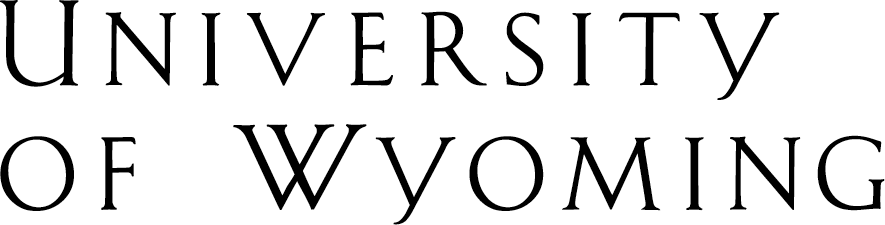 Office of the Registrar; 1000 East University Ave. •  (307) 766-5272 • fax (307) 766-3960 • e-mail: registrar@uwyo.edu • www.uwyo.edu 